Załącznik nr 2 do postępowania KA-CZL-DZP.261.2.48.2023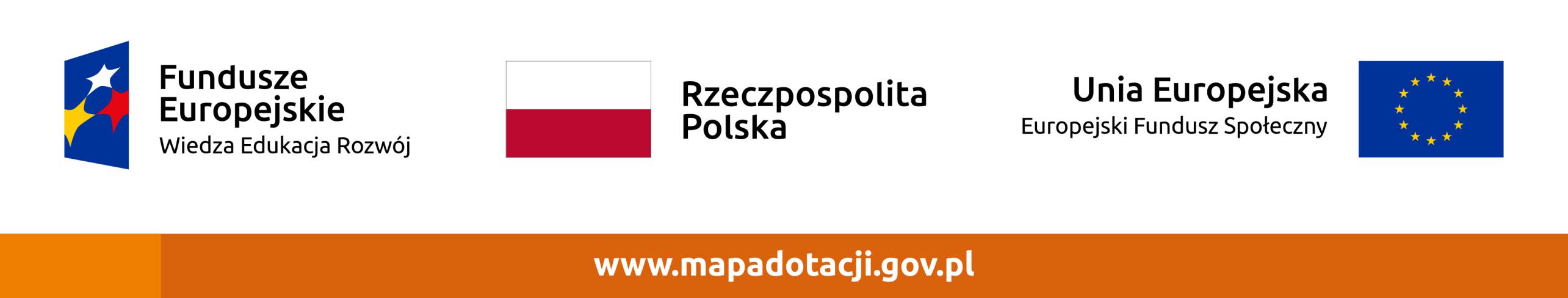 WYKAZ USŁUGNazwa i adres Wykonawcy: ………………………………………………………………….………………………………………………………………………………………….…………………………..Składając ofertę w postępowaniu o zamówienie publiczne na: na usługę organizacji i przeprowadzenia akredytowanych szkoleń certyfikujących Scrum Master Certified wraz z egzaminem dla studentów i studentek Uniwersytetu Ekonomicznego we Wrocławiu w związku z realizacją projektu „Nowa jakość - nowe możliwości. Zintegrowany program rozwoju uczelni” dla Uniwersytetu Ekonomicznego we Wrocławiu .na potwierdzenie spełnienia warunku, o którym mowa w zapytaniu ofertowym – Wykonawca wykaże, że zrealizował minimum 2 usługi, odpowiadające swoim rodzajem zakresowi przedmiotu zamówienia, a mianowicie zrealizował 2 usługi zorganizowania i przeprowadzenia szkolenia certyfikującego Scrum Master Certified wraz z egzaminem lub zrealizował 2 usługi zorganizowania i przeprowadzenia szkolenia certyfikującego o tematyce Scrum Master Certified oraz 2 usługi zorganizowania i przeprowadzenia egzaminu certyfikującego Scrum Master Certified. Poprzez jedną usługę Zamawiający rozumie jedną umowę (kontrakt). oraz przedstawi dowody potwierdzające, że usługi te zostały wykonane należycie. - oświadczamy, że reprezentowana przez nas firma zrealizowała w ciągu ostatnich 3 lat, a jeżeli okres prowadzenia działalności jest krótszy – w tym okresie następujące usługi :W załączeniu przedstawimy dokumenty potwierdzające, że usługi te zostały wykonane należycie.L.p.Rodzaj zamówienia  o p i sMiejsce wykonaniausługPodmiot na rzecz którego usługa została wykonanaTermin realizacji początek / koniecMiejscowość, dataczytelny podpis lub podpis nieczytelny wraz z imienną pieczątką podpisującego w przypadku oferty składanej w formie skanu 